Plynová deska GUZZANTI GZ-8201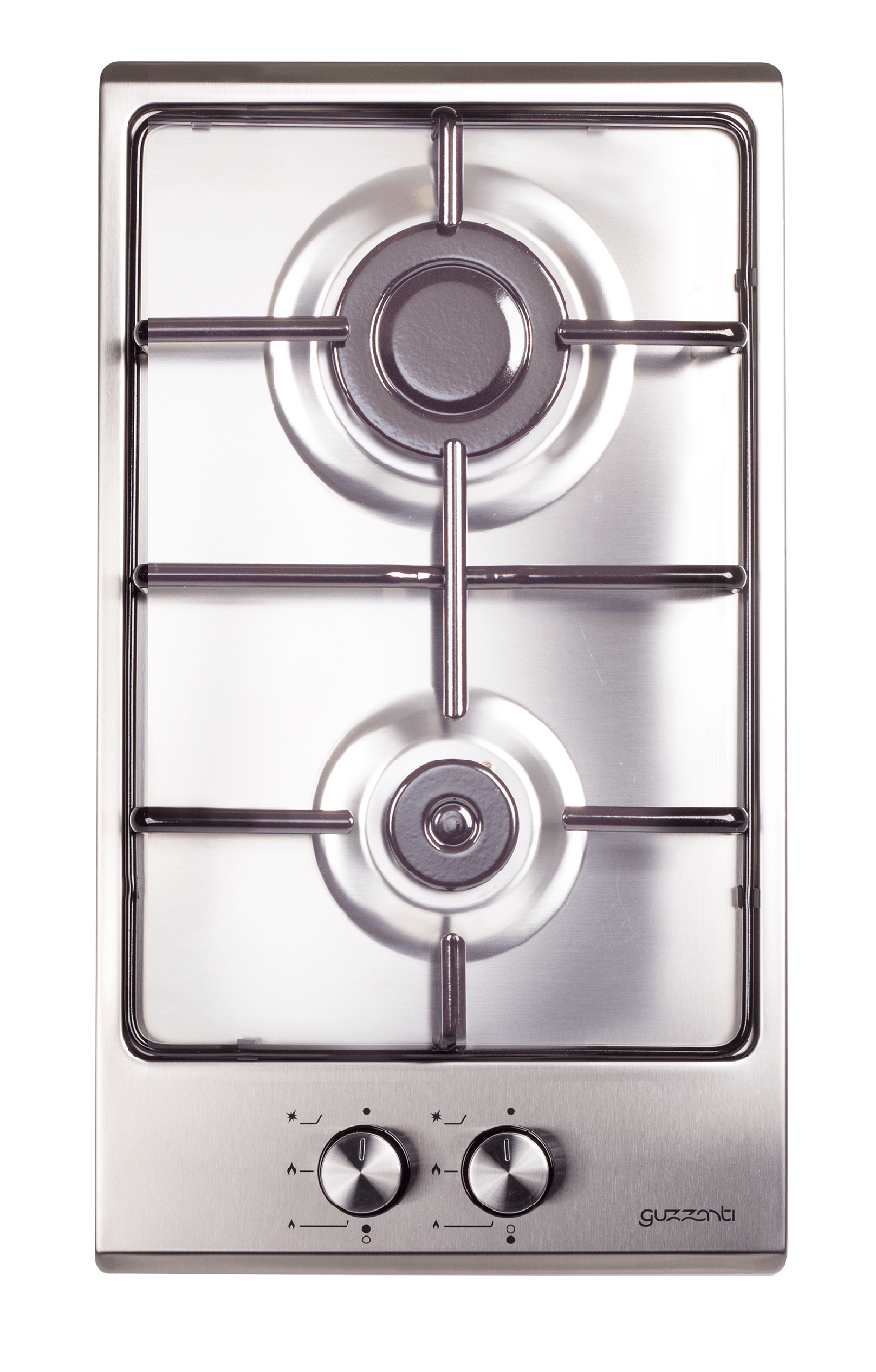 2 varné zóny DOMINONerezové provedeníNerezové ovládaní Napětí 230 VVýkon 3,88 kW Zadní velký hořák 3 kW Přední malý hořák 0,88 kWSmaltovaná mřížkaBezpečnostní automatické vypínáníTrysky na propan butanVáha netto/brutto - 4,8 / 5,8kgRozměry v balení ŠxHxV –345 x 565 x 145 mmRozměry desky ŠxHxV –290 x 510 x 100 mmKabel na připojení do elektřinyEAN 8594186720118